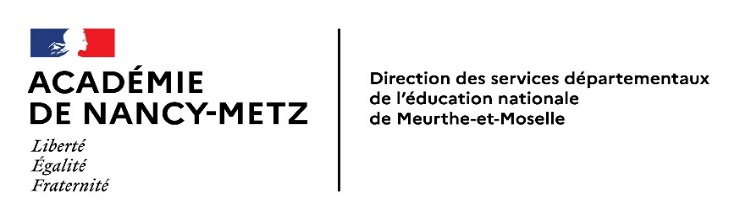 Demande de mise en disponibilitéAnnée scolaire 2024/2025Veuillez cocher le type de votre demande : 1ère demande    RenouvellementVotre identité : NOM : …………………………………………………………………	Prénom : …………………………………………....Courriel personnel : ………………………………………………….Téléphone : ………………………………………...Courriel professionnel :……………………………………………....Adresse personnelle : ………………………………………………………………………………………………………...…………………………………………………………………………………………………………………………………...…………………………………………………………………………………………………………………………………...Votre situation en 2023/2024 : Position :  En activité        Affectation actuelle : ………………………………………………………………………………………………………..…Circonscription : ……………………………………………………………  RNE : …………………................................ A titre définitif         A titre provisoirePosition :  En disponibilitéDate de début mise en disponibilité : ………………………………………………………………………………………. Position :  En détachementAffectation actuelle : ………………………………………………………………………………………………………..…Pays : …………………………………………………………………………………………………………………………..Organisme / Administration de détachement : …...………………………………………………………………………..  Votre situation en 2024/2025 : Pour la rentrée scolaire 2024, je demande ma :  Mise en disponibilité    Je sollicite une demande de disponibilité à compter du 01/09/2024 :  pour la durée de l’année scolaire : du ………………..…. au…………………….La demande de mise en disponibilité – dès qu’elle sera acceptée - fera perdre automatiquement, pour la rentrée 2024, le poste occupé en 2023/2024 et il sera mis au mouvement intra-départemental 2024.En l’absence des justificatifs exigés, la demande ne pourra être instruiteDate :                                                                                 Signature de l’enseignant :DISPONIBILITE DE DE DROIT :  Disponibilité pour suivre son conjoint :                           époux/épouse                   partenaire de PACSSuivre son époux/se ou partenaire lié par un PACS lorsque celui-ci est astreint à établir sa résidence habituelle, à raison de sa profession, en un lieu éloigné du lieu d’exercice des fonctions du fonctionnaire. Pour élever un enfant âgé de moins de 12 ans :Attention : la disponibilité s’arrête le jour du 12ème anniversaire de l’enfant. Pour donner des soins à un proche :Vous pouvez demander une disponibilité pour donner des soins à un proche en raison de son handicap ou à la suite d'un accident ou d'une maladie grave. Pour déplacement dans les départements d’outre-mer, les collectivités d’outre-mer, la Nouvelle-Calédonie ou à l’étranger en vue de l’adoption d’un ou plusieurs enfants :Justifier de l’agrément mentionné aux articles L.225-2 et L.225-17 du code de l’action sociale et des familles. Pour exercer un mandat d’élu local.Attention : La durée maximum est limitée à la durée du mandatDISPONIBILITE SUR AUTORISATION :  Pour études ou recherches présentant un intérêt général :Attention : la durée maximum est de 6 ans dans la carrière. Disponibilité pour convenances personnelles :Attention : la durée maximum est de 10 ans dans la carrière à condition que l’intéressé, au plus tard au terme d’une période de 5 ans de disponibilité et après avoir réintégré, ait accompli au moins 18 mois de service continu dans la fonction publique. - Les périodes de disponibilité accordées avant le 28/03/2019 sont exclues du calcul des 5 ans au terme desquels l’agent doit accomplir au moins 18 mois de service. Pour créer ou reprendre une entreprise :Attention : la durée maximum est de 2 ans non renouvelable.Vous devez justifier de 4 ans de services effectifs depuis votre titularisation dans le corps de la fonction publique de l’Etat auquel vous êtes engagé(e).Décision du DASEN concernant la demande de disponibilité sur autorisation : Acceptée                                                           RefuséeObservation : Date :                                                                                                 Signature :